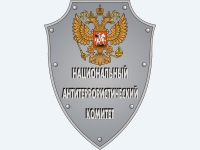 АНТИТЕРРОРИСТИЧЕСКАЯ КОМИССИЯАДМИНИСТРАЦИИ КОНДИНСКОГО РАЙОНА(АТК КОНДИНСКОГО РАЙОНА)Почтовый адрес: 628200, Титова ул., д.21, Междуреченский,Кондинский район, Ханты-Мансийский автономный округ - Югра, Тюменская область                                      Телефон /факс: (34677) 41-163 E-mail: admnarkotdel@mail.ruИНФОРМАЦИОННОЕ СООБЩЕНИЕ для средств массовой информации об изменении установленного уровня террористической опасностиВ связи с полученной от правоохранительных органов информацией «ПО УЧЕНИЮ» о совершении террористического акта (совершении действий, создающих непосредственную угрозу террористического акта) решением председателя Национального антитеррористического комитета с 10 час. 00 мин. «14» сентября 2017 года в границах территории Нижневартовского района установлен критический («красный») уровень террористической опасности на срок не более 15 суток.Правоохранительными органами, органами государственной власти и органами местного самоуправления Ханты-Мансийского автономного округа – Югры принимаются дополнительные меры, направленные на обеспечение безопасности личности, общества и государства:1. Усилен контроль за передвижением транспортных средств через административные границы Ханты-Мансийского автономного округа– Югры, досмотр транспортных средств осуществляется с применением технических средств обнаружения оружия и взрывчатых веществ.2. Выработаны дополнительные меры по спасению людей, охране имущества, оставшегося без присмотра, оказано содействие бесперебойной работе спасательных служб.3. Сотрудниками правоохранительных органов проводится работа по установлению лиц, причастных к подготовке и совершению террористических актов и их возможных пособников.4. Проводятся дополнительные проверки объектов критической инфраструктуры, жизнеобеспечения, транспорта, мест массового пребывания людей.5. На улицах, площадях, стадионах, в скверах, парках, на транспортных магистралях, авто-, речных и железнодорожных вокзалах и станциях, аэропортах, в других общественных местах выставлены усиленные патрули, в том числе с привлечением специалистов кинологической службы.При установлении критического («красного»)уровня террористической опасности гражданам рекомендуется:1. Помнить про опасность, исходящую от оставленных предметов и подозрительных людей. По возможности оказывать содействие сотрудникам полиции, МЧС или служб охраны. Не поддаваться панике.2. Помнить о необходимости брать с собой документы, удостоверяющие личность. Предъявлять документы сотруднику полиции по первому требованию.3. Обращать внимание на появление незнакомых подозрительных автомобилей или людей рядом с Вашим домом или жилым кварталом, а также на расположение запасных выходов и указателей путей эвакуации в общественных зданиях (вокзал, аэропорт, торговый центр).4. Воздержаться от посещения мест большого скопления людей без крайней необходимости, отложить посещение территории вблизи района проведения контртеррористической операции.5. Подготовиться к возможной эвакуации: подготовить предметы первой необходимости, деньги, документы, медицинские средства, запас воды.6. Не распространять непроверенную и недостоверную информацию. Оставаться спокойными и рассудительными.7. Если Вы оказались рядом с местом совершения террористического акта, необходимо покинуть его без паники, не подбирая предметы, ничего не фотографируя и не снимая. Помните! Взрывных устройств может быть несколько, с разным временем срабатывания.Контактные телефоны дежурных служб ХМАО – Югры:1. РУФСБ РФ по Тюменской области: (3452) 461-695, факс 29-26-28.2. Служба по ХМАО РУФСБ России по Тюменской области: (3467) 341-748.3. Дежурная часть УМВД России по ХМАО – Югре: 398-215, 398-216, .4. Дежурная часть Нацгвардии России по ХМАО – Югре: 393-902, 33-29-32.5. Центр Управления в кризисных ситуациях МЧС России по ХМАО – Югре: 397-806, 397-701.5. Сургутский линейный отдел МВД России на транспорте: (3462) 393-158, 397-302, сот. 8-999-370-0819, факс 393-510.6. Единая дежурная диспетчерская служба: 112.7. Дежурный прокурор ХМАО – Югры: 352-212, 352-138.8. Дежурный Следственного комитета по ХМАО – Югре 8-950-502-7452.9. Центр медицины катастроф ХМАО – Югры: 338-310, 338-311.10. Служба дежурных Аппарата Губернатора ХМАО – Югры: 392-061, 
392-741, 392-742.            11. ЕДДС Кондинского района: 05, (34677) 33-112            12. Дежурная часть ОМВД России по Кондинскому району 8 (34677) 35-151, 34-429, 02, 020 (сот.)Адреса и телефоны пунктов помощи населению(медицинской, психологической и др.):1. Центр медицины катастроф ХМАО – Югры: (3467) 338-310, 338-311.2. ___________________________________________________________3. ___________________________________________________________4. ___________________________________________________________Информация об отмене установленного уровня террористической опасности будет доведена дополнительно.СОГЛАСОВАНО:Руководитель Оперативной группы в Кондинском районе                 _____Е.А. Котовская(подпись)            (инициалы, фамилия)